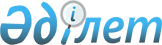 О мерах по реализации Закона Республики Казахстан от 17 ноября 2015 года "О внесении изменений и дополнений в некоторые законодательные акты Республики Казахстан по вопросам индустриально-инновационной политики" и внесении изменений в распоряжение Премьер-Министра Республики Казахстан от 20 февраля 2015 года № 13-р "О мерах по реализации Закона Республики Казахстан от 14 января 2015 года "О внесении изменений и дополнений в некоторые законодательные акты Республики Казахстан по вопросам энергосбережения и повышения энергоэффективности" и внесении изменений в распоряжение Премьер-Министра Республики Казахстан от 12 декабря 2014 года № 143-р "О мерах по реализации Закона Республики Казахстан от 29 сентября 2014 года "О внесении изменений и дополнений в некоторые законодательные акты Республики Казахстан по вопросам разграничения полномочий между уровнями государственного управления"Распоряжение Премьер-Министра Республики Казахстан от 4 декабря 2015 года № 121-р
      1. Утвердить прилагаемый перечень нормативных правовых и правовых актов, принятие которых необходимо в целях реализации Закона Республики Казахстан от 17 ноября 2015 года "О внесении изменений и дополнений в некоторые законодательные акты Республики Казахстан по вопросам индустриально-инновационной политики" (далее - перечень).
      2. Внести в распоряжение Премьер-Министра Республики Казахстан от 20 февраля 2015 года № 13-р "О мерах по реализации Закона Республики Казахстан от 14 января 2015 года "О внесении изменений и дополнений в некоторые законодательные акты Республики Казахстан по вопросам энергосбережения и повышения энергоэффективности" и внесении изменений в распоряжение Премьер-Министра Республики Казахстан от 12 декабря 2014 года № 143-р "О мерах по реализации Закона Республики Казахстан от 29 сентября 2014 года "О внесении изменений и дополнений в некоторые законодательные акты Республики Казахстан по вопросам разграничения полномочий между уровнями государственного управления" следующие изменения:
      в перечне нормативных правовых актов и правовых актов, принятие которых необходимо в целях реализации Закона Республики Казахстан от 14 января 2015 года "О внесении изменений и дополнений в некоторые законодательные акты Республики Казахстан по вопросам энергосбережения и повышения энергоэффективности", утвержденном указанным распоряжением:
      строки, порядковые номера 5, 6, 7, 8, исключить.
      3. Государственным органам Республики Казахстан:
      1) разработать и в установленном законодательством порядке внести на утверждение в Правительство Республики Казахстан проекты нормативных правовых и правовых актов согласно перечню;
      2) принять соответствующие ведомственные нормативные правовые и правовые акты и проинформировать Правительство Республики Казахстан о принятых мерах. Перечень нормативных правовых и правовых актов, принятие которых необходимо в целях реализации Закона Республики Казахстан от 17 ноября 2015 года "О внесении изменений и дополнений в некоторые законодательные акты Республики Казахстан по вопросам индустриально-инновационной политики"
      Примечание: расшифровка аббревиатур:
      МИР - Министерство по инвестициям и развитию Республики Казахстан;
      МФ - Министерство финансов Республики Казахстан;
      МВД - Министерство внутренних дел Республики Казахстан;
      МНЭ - Министерство национальной экономики Республики Казахстан;
      МЭ - Министерство энергетики Республики Казахстан.
					© 2012. РГП на ПХВ «Институт законодательства и правовой информации Республики Казахстан» Министерства юстиции Республики Казахстан
				
      Премьер-Министр 

К. Масимов
Утвержден
распоряжением Премьер-Министра
Республики Казахстан
от 4 декабря 2015 года № 121-р
№

п/п

Наименование нормативного правового и правового акта

Форма акта

Государственный орган, ответственный за исполнение

Срок исполнения

Лицо, ответственное за качество, своевременность разработки и внесения нормативных правовых и правовых актов

1

2

3

4

5

6

1.
Об определении оператора расширенных обязательств производителей (импортеров)
постановление Правительства Республики Казахстан
МЭ
10 декабря 2015 года
Джаксалиев Б.М.
2.
Об утверждении Правил реализации расширенных обязательств производителей (импортеров)
постановление Правительства Республики Казахстан
МЭ
10 декабря 2015 года
Джаксалиев Б.М.
3.
Об определении юридического лица, осуществляющего функции администратора системы гарантирования прав граждан Республики Казахстан в сфере выездного туризма
постановление Правительства Республики Казахстан
МИР
10 декабря 2015 года
Касымбек Ж.М.
4.
Об утверждении Правил проведения конкурса на определение юридического лица, осуществляющего функции администратора системы гарантирования прав граждан Республики Казахстан в сфере выездного туризма
постановление Правительства Республики Казахстан
МИР
10 декабря 2015 года
Касымбек Ж.М.
5.
Об утверждении Правил функционирования системы гарантирования прав граждан Республики Казахстан в сфере выездного туризма, суммы денег, подлежащих обеспечению банковской гарантией для туроператоров и туроператоров-фрахтователей, осуществляющих деятельность в сфере выездного туризма, суммы денег, подлежащих перечислению на банковский счет, открытый специально для администратора системы гарантирования прав граждан Республики Казахстан в сфере выездного туризма
постановление Правительства Республики Казахстан
МИР
10 декабря 2015 года
Касымбек Ж.М.
6.
Об утверждении размера комиссионного сбора, удерживаемого из суммы денег, подлежащих перечислению на банковский счет, открытый специально для администратора системы гарантирования прав граждан Республики Казахстан в сфере выездного туризма
постановление Правительства Республики Казахстан
МИР
10 декабря 2015 года
Касымбек Ж.М.
7.
Об утверждении перечня продукции (товаров), на которую (которые) распространяются расширенные обязательства производителей (импортеров)
приказ Министра энергетики Республики Казахстан
МЭ
10 декабря 2015 года
Джаксалиев Б.М.
8.
Об утверждении требований к собственной системе сбора, переработки и утилизации отходов
приказ Министра энергетики Республики Казахстан
МЭ
10 декабря 2015 года
Джаксалиев Б.М.
9.
Об утверждении методики расчета платы за организацию сбора, транспортировки, переработки, обезвреживания, использования и (или) утилизации отходов
приказ Министра энергетики Республики Казахстан
МЭ
10 декабря 2015 года
Джаксалиев Б.М.
10.
Об утверждении Правил стимулирования производства в Республике Казахстан экологически чистых автомобильных транспортных средств (соответствующих экологическому классу 4 и выше; с электродвигателями) и их компонентов
совместный приказ Министра энергетики Республики Казахстан и Министра по инвестициям и развитию Республики Казахстан
МЭ, МИР
10 декабря 2015 года
Джаксалиев Б.М.
11.
Об утверждении Правил представления производителями (импортерами), имеющими собственную систему сбора, переработки и утилизации отходов, оператору расширенных обязательств производителей (импортеров) документов, подтверждающих сбор, переработку и (или) утилизацию отходов, образовавшихся после утраты потребительских свойств продукции (товаров), на которую (которые) распространяются расширенные обязательства производителей (импортеров)
приказ Министра энергетики Республики Казахстан
МЭ
10 декабря 2015 года
Джаксалиев Б.М.
12.
О внесении изменений и дополнений в приказ Министра внутренних дел Республики Казахстан от 2 декабря 2014 года № 862 "Об утверждении Правил государственной регистрации и учета отдельных видов транспортных средств по идентификационному номеру транспортного средства, подготовки водителей механических транспортных средств, приема экзаменов и выдачи водительских удостоверений"
приказ Министра внутренних дел Республики Казахстан
МВД
10 декабря 2015 года
Тургумбаев Е.З.
13.
О внесении изменений и дополнений в приказ председателя Комитета государственных доходов Министерства финансов Республики Казахстан от 12 января 2015 года № 13 "О некоторых вопросах доступа и использования органами государственных доходов информации (сведений), составляющей налоговую и таможенную тайну"
приказ председателя Комитета государственных доходов Министерства финансов Республики Казахстан
Комитет государственных доходов МФ
10 декабря 2015 года
Ергожин Д.Е.
14.
Об утверждении разрешительных требований и перечня документов, необходимых для выдачи свидетельства об аккредитации, аттестата энергоаудитора в области энергосбережения и повышения энергоэффективности
приказ Министра по инвестициям и развитию Республики Казахстан
МИР
10 декабря 2015 года
Рау А.П.
15.
Об утверждении Правил проведения аттестации кандидатов в энергоаудиторы
приказ Министра по инвестициям и развитию Республики Казахстан
МИР
10 декабря 2015 года
Рау А.П.
16.
Об определении Национального института развития в области энергосбережения и повышения энергоэффективности и признании утратившим силу приказа Министра по инвестициям и развитию Республики Казахстан от 31 марта 2015 года № 392 "Об определении оператора Государственного энергетического реестра"
приказ Министра по инвестициям и развитию Республики Казахстан
МИР
10 декабря 2015 года
Рау А.П.
17.
Об утверждении формы аттестата энергоаудитора в области энергосбережения и повышения энергоэффективности
приказ Министра по инвестициям и развитию Республики Казахстан
МИР
10 декабря 2015 года
Рау А.П.
18.
Об утверждении формы маркировки зданий, строений, сооружений по энергоэффективности
приказ Министра по инвестициям и развитию Республики Казахстан
МИР
10 декабря 2015 года
Рау А.П.
19.
Об утверждении Правил формирования и ведения карты энергоэффективности, отбора и включения проектов в карту энергоэффективности
приказ Министра по инвестициям и развитию Республики Казахстан
МИР
10 декабря 2015 года
Рау А.П.
20.
Об утверждении Правил проведения анализа заключений энергоаудита
приказ Министра по инвестициям и развитию Республики Казахстан
МИР
10 декабря 2015 года
Рау А.П.
21.
О внесении изменения и дополнений в приказ Министра по инвестициям и развитию Республики Казахстан от 31 марта 2015 года № 402 "Об утверждении типовых форм энергосервисного договора"
приказ Министра по инвестициям и развитию Республики Казахстан
МИР
10 декабря 2015 года
Рау А.П.
22.
О внесении изменения в приказ Министра по инвестициям и развитию Республики Казахстан от 31 марта 2015 года № 391 "Об утверждении требований к форме и содержанию плана мероприятий по энергосбережению и повышению энергоэффективности, разрабатываемого субъектом Государственного энергетического реестра по итогам энергоаудита"
приказ Министра по инвестициям и развитию Республики Казахстан
МИР
10 декабря 2015 года
Рау А.П.
23.
О внесении изменений и дополнений в приказ Министра по инвестициям и развитию Республики Казахстан от 31 марта 2015 года № 387 "Об утверждении Правил формирования Государственного энергетического реестра"
приказ Министра по инвестициям и развитию Республики Казахстан
МИР
10 декабря 2015 года
Рау А.П.
24.
О внесении изменений и дополнений в приказ Министра по инвестициям и развитию Республики Казахстан от 30 января 2015 года № 90 "Об утверждении Правил аккредитации в области энергосбережения и повышения энергоэффективности"
приказ Министра по инвестициям и развитию Республики Казахстан
МИР
10 декабря 2015 года
Рау А.П.
25.
О внесении изменений и дополнения в приказ Министра национальной экономики Республики Казахстан от 30 декабря 2014 года № 194 "Об утверждении Правил утверждения инвестиционных программ (проекта) субъекта естественной монополии, их корректировки, а также проведения анализа информации об их исполнении"
приказ Министра национальной экономики Республики Казахстан
МНЭ
10 декабря 2015 года
Ускенбаев К.А.
26.
О внесении изменений и дополнений в приказ Министра по инвестициям и развитию Республики Казахстан от 31 марта 2015 года № 400 "Об утверждении Правил проведения энергоаудита"
приказ Министра по инвестициям и развитию Республики Казахстан
МИР
10 декабря 2015 года
Рау А.П.
27.
Об утверждении перечня автокомпонентов, используемых налогоплательщиком, заключившим соглашение о промышленной сборке моторных транспортных средств, импорт которых освобождается от налога на добавленную стоимость
приказ Министра по инвестициям и развитию Республики Казахстан
МИР, МНЭ, МФ
июнь 2016 года
Рау А.П.
28.
О внесении изменений и дополнений в приказ Заместителя Премьер-Министра Республики Казахстан - Министра индустрии и новых технологий Республики Казахстан от 11 июня 2010 года № 113 "О некоторых вопросах заключения, условиях и типовой форме Соглашения о промышленной сборке моторных транспортных средств с юридическими лицами - резидентами Республики Казахстан"
приказ Министра по инвестициям и развитию Республики Казахстан
МИР
июнь 2016 года
Рау А.П.
29.
Об утверждении перечня сырья и (или) материалов, импорт которых освобождается от налога на добавленную стоимость в рамках инвестиционного контракта
приказ Министра по инвестициям и развитию Республики Казахстан
МИР, МНЭ, МФ
июль 2016 года
Рау А.П.
30.
Об утверждении формы обязательства об использовании ввозимых автокомпонентов в пределах срока исковой давности исключительно в целях промышленной сборки моторных транспортных средств
приказ Министра финансов Республики Казахстан
МФ
июль 2016 года
Тенгебаев А.М.
31.
Об утверждении формы обязательства об использовании ввозимых сырья и (или) материалов в пределах срока исковой давности исключительно при осуществлении деятельности в рамках инвестиционного контракта
приказ Министра финансов Республики Казахстан
МФ
июль 2016 года
Тенгебаев А.М.
32.
Об утверждении тарифов на сбор, вывоз, захоронение и утилизацию твердых бытовых отходов
решения маслихатов районов, городов областного значения
Акиматы областей
10 декабря 2015 года
Жанке Т.А.,

Накпаев С.Ж.,

Каныбеков С.А.,

Ляпунов А.В.,

Сулейменов С.Ж.,

Амиржанов P.M.,

Турганов Д.Н.,

Гариков Д. А.,

Бигельдиев М.С.,

Бубенко B.C.,

Балахонцев В.Н.,

Искалиев Г.Н.,

Бадашев А.Б.,

Нурмухамбетов Г.Т.
33.
Об определении размера и порядка распределения тарифов между субъектами, осуществляющими операции по сбору, вывозу, обезвреживанию, переработке и утилизации отходов
постановления акиматов районов, городов областного значения
акиматы областей, города республиканского значения и столицы
10 декабря 2015 года
Жанке Т.А.,

Накпаев С.Ж.,

Каныбеков С.А.,

Ляпунов А.В.,

Сулейменов С.Ж.,

Амиржанов P.M.,

Турганов Д.Н.,

Гариков Д.А.,

Бигельдиев М.С.,

Бубенко B.C.,

Балахонцев В.Н.,

Искалиев Г.Н.,

Бадашев А.Б.,

Нурмухамбетов Г.Т.,

Айтмухаметов К.К.,

Аукенов Е.М.